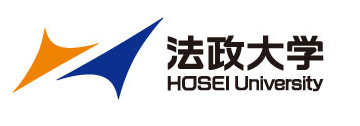 　　　　　　　　　　　　　　履　歴　書　　記載上の注意　　☆研究業績書は別紙になっています。　　　　※氏名は本名（住民票記載名）をご記入ください。　　　　※研究上の氏名（ペンネーム・旧姓等）を学内で利用される場合、担当学部事務課または人事課までご相談ください。　　　　※現住所は、住民登録してある住所をご記入ください。（現住所と連絡先が異なる場合は、連絡先もご記入ください。）                                    　　　　年　　　月　　　日現在                                    　　　　年　　　月　　　日現在                                    　　　　年　　　月　　　日現在                                    　　　　年　　　月　　　日現在  写真貼付欄  （３×４㎝）  最近３ヶ月以内　 に撮影のもの（スナップ写真は不可） ふりがな  写真貼付欄  （３×４㎝）  最近３ヶ月以内　 に撮影のもの（スナップ写真は不可） 氏　　名　　　　　　　　　　　　　　　　　　　　　　印  写真貼付欄  （３×４㎝）  最近３ヶ月以内　 に撮影のもの（スナップ写真は不可） ローマ字姓（FAMILY NAME）＝大文字　　　名（First Name）＝最初の文字のみ大文字  写真貼付欄  （３×４㎝）  最近３ヶ月以内　 に撮影のもの（スナップ写真は不可） 生年月日　　　　　年　　　月　　　日生　　　満　　　　歳  写真貼付欄  （３×４㎝）  最近３ヶ月以内　 に撮影のもの（スナップ写真は不可）　E-mail  現　職所属機関名部局・職名所属機関名部局・職名所属機関名部局・職名所属機関名部局・職名  現住所 〒 　　　　　　　　　　　　　　　　　　　　　　　　TEL　　　（　　　） 〒 　　　　　　　　　　　　　　　　　　　　　　　　TEL　　　（　　　） 〒 　　　　　　　　　　　　　　　　　　　　　　　　TEL　　　（　　　） 〒 　　　　　　　　　　　　　　　　　　　　　　　　TEL　　　（　　　）　連絡先（上記と異なる場合） 〒                                              TEL　　　（　　　） （上記と異なる場合） 〒                                              TEL　　　（　　　） （上記と異なる場合） 〒                                              TEL　　　（　　　） （上記と異なる場合） 〒                                              TEL　　　（　　　）   学　歴    （高等学校以降を記入し、入学・編入学・卒業・修了・退学・単位取得満期退学等を区分してください。）  学　歴    （高等学校以降を記入し、入学・編入学・卒業・修了・退学・単位取得満期退学等を区分してください。）  学　歴    （高等学校以降を記入し、入学・編入学・卒業・修了・退学・単位取得満期退学等を区分してください。）  学　歴    （高等学校以降を記入し、入学・編入学・卒業・修了・退学・単位取得満期退学等を区分してください。）  学　歴    （高等学校以降を記入し、入学・編入学・卒業・修了・退学・単位取得満期退学等を区分してください。）  学　歴    （高等学校以降を記入し、入学・編入学・卒業・修了・退学・単位取得満期退学等を区分してください。）  学　歴    （高等学校以降を記入し、入学・編入学・卒業・修了・退学・単位取得満期退学等を区分してください。）  学　歴    （高等学校以降を記入し、入学・編入学・卒業・修了・退学・単位取得満期退学等を区分してください。）      　 年      　 年     月入・卒等区分入学卒業  博士  学位 種　別 種　別 種　別 授与機関                      大学                      大学  博士  学位 授与年月日 授与年月日 授与年月日 　　　　　年　　　月　　　日 　　　　　年　　　月　　　日 　　　　　年　　　月　　　日 　　　　　年　　　月　　　日 事務 処理欄申請学部・学科委嘱身分等 事務 処理欄勤務員番号学部返却　職　歴　職　歴　職　歴　職　歴　職　歴　職　歴　　　　 　年　　　　 　年　　　　 　年　　月　　日　　　　　　　　　　　　内　　　　容自至自至自至自至自至自至自至自至自至自至自至自至自至自至自至自至自至自至自至自至自至自至自至自至　賞　罰　賞　罰　賞　罰　賞　罰　賞　罰　賞　罰           年           年           年    月                                内　　　　容                                内　　　　容 専攻分野 所属学会等 学会および社会における活動等（専攻、研究分野等に関連した事項についてのみご記入ください。） 学会および社会における活動等（専攻、研究分野等に関連した事項についてのみご記入ください。） 学会および社会における活動等（専攻、研究分野等に関連した事項についてのみご記入ください。） 学会および社会における活動等（専攻、研究分野等に関連した事項についてのみご記入ください。） 学会および社会における活動等（専攻、研究分野等に関連した事項についてのみご記入ください。） 学会および社会における活動等（専攻、研究分野等に関連した事項についてのみご記入ください。）           年           年           年    月　　　　　　　　　　　　　　　　内　　　　容　　　　　　　　　　　　　　　　内　　　　容自至自至自至自至自至自至自至自至自至自至自至自至 教育実績の 概要 教育実績の 概要 常勤職（通算）　　　年　　　月　　　　　非常勤職（通算）　　　年　　　月 常勤職（通算）　　　年　　　月　　　　　非常勤職（通算）　　　年　　　月 常勤職（通算）　　　年　　　月　　　　　非常勤職（通算）　　　年　　　月 常勤職（通算）　　　年　　　月　　　　　非常勤職（通算）　　　年　　　月 同上 主要担当科目 同上 主要担当科目